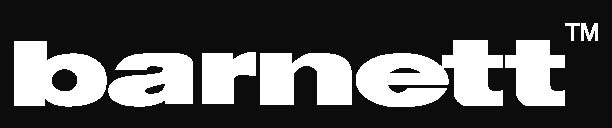 SKATING RSE-ENTRYRSE-­‐ENTRY are roller-­‐ski skating made for people who want to improve. They are available in three different sizes. You will find in this document all informations you need to choose the most adapted to your level and what you are looking for. www.barnettsports.com 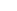 RSE-­‐ENTRY 610RSE-­‐ENTRY 610RSE-­‐ENTRY 610Price :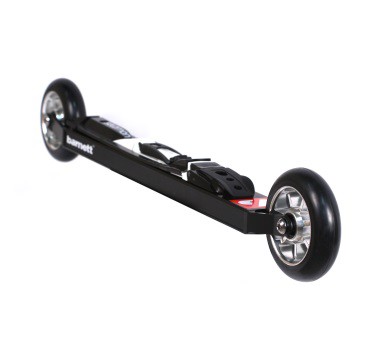 Product specification : Roller-­‐ski RSE-­‐ENTRY were developed for people who want to improve their technical skills on roller ski. They were made for light-­‐weight and powerful skiers. This initiation and training product has an aluminium  frame  offering  lightness  and resistance. It gives  beginners  a  steady  and  comfortable  ski	to	make	them	improve	easily. Sold by pair with wheels and bindings.Product specification : Roller-­‐ski RSE-­‐ENTRY were developed for people who want to improve their technical skills on roller ski. They were made for light-­‐weight and powerful skiers. This initiation and training product has an aluminium  frame  offering  lightness  and resistance. It gives  beginners  a  steady  and  comfortable  ski	to	make	them	improve	easily. Sold by pair with wheels and bindings.Product specification : Roller-­‐ski RSE-­‐ENTRY were developed for people who want to improve their technical skills on roller ski. They were made for light-­‐weight and powerful skiers. This initiation and training product has an aluminium  frame  offering  lightness  and resistance. It gives  beginners  a  steady  and  comfortable  ski	to	make	them	improve	easily. Sold by pair with wheels and bindings.Technical characteristics : Frame:	alloy Aluminium 6061Weight	(one ski with wheels): 1203,75 g	(+ bindings : 137,75)Length:	2' 0" (610mm) axle to axleForks:	Monoblocks, alloy Aluminium 6061Clearance frame-ground:	1" 1/8 (29mm)Clearance skiboot-ground:	2" 1/4 (57mm) (bindings Salomon), 2" 5/8 (66mm) (bindings Rottefella)Wheels:	3" 15/16 x 0" 15/16 (100x24mm) ; hardness (speed) to chooseBearings:	ABEC 9  WaterproofBindings:	to chooseTechnical characteristics : Frame:	alloy Aluminium 6061Weight	(one ski with wheels): 1203,75 g	(+ bindings : 137,75)Length:	2' 0" (610mm) axle to axleForks:	Monoblocks, alloy Aluminium 6061Clearance frame-ground:	1" 1/8 (29mm)Clearance skiboot-ground:	2" 1/4 (57mm) (bindings Salomon), 2" 5/8 (66mm) (bindings Rottefella)Wheels:	3" 15/16 x 0" 15/16 (100x24mm) ; hardness (speed) to chooseBearings:	ABEC 9  WaterproofBindings:	to chooseTechnical characteristics : Frame:	alloy Aluminium 6061Weight	(one ski with wheels): 1203,75 g	(+ bindings : 137,75)Length:	2' 0" (610mm) axle to axleForks:	Monoblocks, alloy Aluminium 6061Clearance frame-ground:	1" 1/8 (29mm)Clearance skiboot-ground:	2" 1/4 (57mm) (bindings Salomon), 2" 5/8 (66mm) (bindings Rottefella)Wheels:	3" 15/16 x 0" 15/16 (100x24mm) ; hardness (speed) to chooseBearings:	ABEC 9  WaterproofBindings:	to chooseTechnical characteristics : Frame:	alloy Aluminium 6061Weight	(one ski with wheels): 1203,75 g	(+ bindings : 137,75)Length:	2' 0" (610mm) axle to axleForks:	Monoblocks, alloy Aluminium 6061Clearance frame-ground:	1" 1/8 (29mm)Clearance skiboot-ground:	2" 1/4 (57mm) (bindings Salomon), 2" 5/8 (66mm) (bindings Rottefella)Wheels:	3" 15/16 x 0" 15/16 (100x24mm) ; hardness (speed) to chooseBearings:	ABEC 9  WaterproofBindings:	to chooseWheels available : -­‐  USP Competition : 74-­‐50 slow (pink) ; 76-­‐50 slow (yellow) ; 78-­‐50 slow (orange) ; 80-­‐50 medium (green) ; medium 82-­‐50 (red)          (price +40) -­‐  USE : 76-­‐35 slow ; 76-­‐50 slow ; 82-­‐50 medium ; 89-­‐50 fast The first number indicates the hardness/resistance  of  wheels.  The  second one  shows  the  rebound/elasticity  of  wheels. The combination of these two values gives the speed of the wheels (slow : 10-­‐35 km/h ; medium : 15-­‐40 km/h ; fast : 15-­‐50 km/h) Wheels available : -­‐  USP Competition : 74-­‐50 slow (pink) ; 76-­‐50 slow (yellow) ; 78-­‐50 slow (orange) ; 80-­‐50 medium (green) ; medium 82-­‐50 (red)          (price +40) -­‐  USE : 76-­‐35 slow ; 76-­‐50 slow ; 82-­‐50 medium ; 89-­‐50 fast The first number indicates the hardness/resistance  of  wheels.  The  second one  shows  the  rebound/elasticity  of  wheels. The combination of these two values gives the speed of the wheels (slow : 10-­‐35 km/h ; medium : 15-­‐40 km/h ; fast : 15-­‐50 km/h) Bindings available : -Salomon SNS pilot Equipe Skate  - Salomon SNS Prolink Skate-­‐  Salomon SNS Pilot Sport Skate -­‐ Salomon SNS Pilot Carbon RS Skate (price +10) -­‐  Salomon SNS Pilot Carbon RS2 Skate (price +10) -­‐  Rottefella NNN Xcelerator  Warning : Bindings Salomon are adaptable only with SNS standard skiboots, and Rottefella bindings are adaptable only with NNN standard skiboots. Bindings available : -Salomon SNS pilot Equipe Skate  - Salomon SNS Prolink Skate-­‐  Salomon SNS Pilot Sport Skate -­‐ Salomon SNS Pilot Carbon RS Skate (price +10) -­‐  Salomon SNS Pilot Carbon RS2 Skate (price +10) -­‐  Rottefella NNN Xcelerator  Warning : Bindings Salomon are adaptable only with SNS standard skiboots, and Rottefella bindings are adaptable only with NNN standard skiboots. 